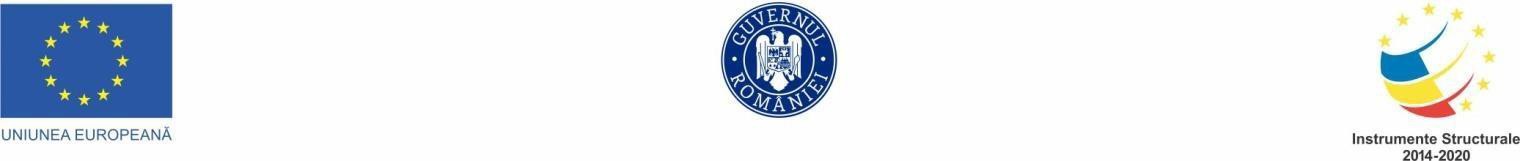 Anexa nr. 10CONTESTAȚIE1Subsemnatul/a…………………………...........................CNP...........................................,domiciliat/ă     în......................................, nr. telefon .......................................................,adresă de e-mail...................................…........ solicitant de minimis în cadrul „ Servicii sociale si masuri integrate in comuna Gradinari – POCU 827/5/2/139952,  având în vedere publicarea rezultatelor evaluării și selecției planurilor de afaceri în cadrul Concursului de Planuri de Afaceri menționat mai sus, prin care sunt înştiinţat(ă) că Planul de Afaceri înregistrat cu nr................../................ a obţinut un nr. de ............. puncte şi prin urmare a fost respins, vă rog să binevoiţi a-mi înregistra prezenta contestaţie și sa procedați reevaluarea Planului de Afaceri sus amintit.Obiectul contestațieiSolicitarea reanalizării criteriului…………….., sub-criteriului……..din următoarele considerente…………………………………………………………………………………………………………………………Motivele de fapt si de drept (eventualele dispoziții legale naționale si/sau comunitare, dispoziții procedurale, principiile încălcate, etc )................................................................................................................................................................................................................………………………………………………………………………………………….................. Solicitant ajutor de minimisNume: ...................................................Prenume: ...............................................Semnătura: .............................................................. Data .............................